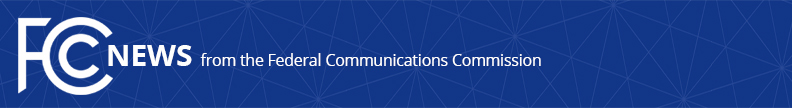 Media Contact: Cecilia Sulhoff, (202) 418-0587cecilia.sulhoff@fcc.govFor Immediate ReleaseFCC BEGINS PROCESS FOR SPECTRUM FRONTIERS AUCTIONS First Steps in 28 GHz and 24 GHz Auctions Critical to Ensuring U.S. Leadership in 5G WASHINGTON, April 17, 2018—The Federal Communications Commission today adopted a Public Notice seeking comment on proposed application and bidding procedures for the auctions of the 28 GHz and 24 GHz spectrum bands.  Last year, the Commission continued its work establishing licensing rules for several spectrum bands at or above 24 GHz in the Spectrum Frontiers Second Report and Order to promote the development of 5G technology, the Internet of Things, and other advanced spectrum-based services.The Public Notice proposes to offer approximately 6,000 licenses through two auctions.  Bidding in Auction 101 (28 GHz) will commence on November 14, 2018.  Bidding in Auction 102 (24 GHz) will commence immediately after the conclusion of Auction 101.  The FCC also proposes to have separate application filing windows for the auctions and seeks comment on whether to apply certain auction rules, e.g., prohibition on certain communications, across both auctions.By initiating this pre-auction process, the Commission takes another important step to ensure continued American leadership in wireless broadband, which is a critical component of economic growth, job creation, public safety, and global competitiveness.Action by the Commission April 17, 2018 by Public Notice (FCC 18-43).  Chairman Pai, Commissioners O’Rielly, Carr and Rosenworcel approving.  Commissioner Clyburn concurred.  Chairman Pai, Commissioners Clyburn, O’Rielly, Carr and Rosenworcel issuing separate statements.AU Docket No. 18-85###
Office of Media Relations: (202) 418-0500ASL Videophone: (844) 432-2275TTY: (888) 835-5322Twitter: @FCCwww.fcc.gov/office-media-relationsThis is an unofficial announcement of Commission action.  Release of the full text of a Commission order constitutes official action.  See MCI v. FCC, 515 F.2d 385 (D.C. Cir. 1974).